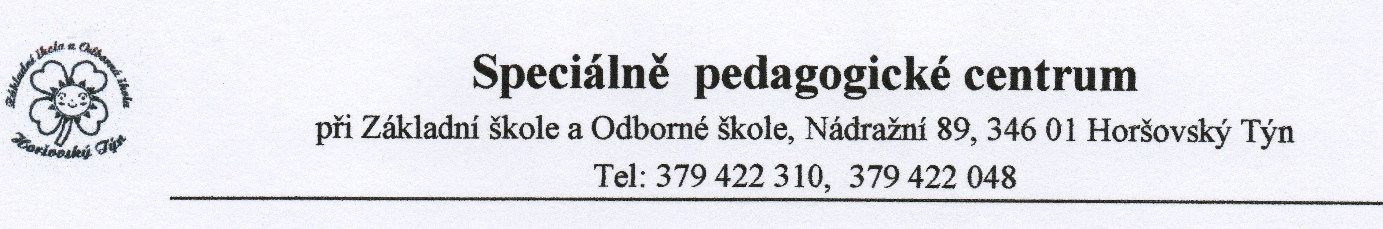 Kontakt: jarmila.ledvinova@zs-oshtyn.cz, www.zs-oshtyn.czZPRÁVA ŠKOLY O ŽÁKOVI 			(vzdělávání dle vzdělávacího programu základní školy speciální)Jméno a příjmení žáka:    Datum narození:         Bydliště:		 			                                PSČ:  Jméno, příjmení a bydliště obou zákonných zástupců žáka:	matka:										telefon:bydliště:otec:										telefon:bydliště:Název a adresa školy:Učební dokumenty:  Vzdělávání dle IVP: ano (v předmětech) 	 		neRočník:Třídní učitel/ka:  				       Kontaktní pracovník pro komunikaci s  SPC:Poskytované předměty speciálně pedagogické péče (vypište):Hodnocení v jednotlivých oblastech vzdělávacího programu základní školy speciální:Slovně popište dosažené vědomosti a dovednosti, využívané pomůcky (např. denní režim, iPad):Jazyková komunikace (čtení, čtenářské dovednosti, psaní, psaný projev, grafomotorika):Matematika a její aplikace (předmatematické představy početní dovednosti): Rozumová výchova (zná jméno, příjmení, adresu, barvy, tvary, orientace v prostoru a ploše, ...):Další předměty: Stručně popište:Sociální chování žáka:adaptace (prostředí, osoby, změny): vztah k dospělým: respektování režimu, požadavků, pravidel, pracovních dovedností: sledované projevy v chování (sebepoškozování, slovní a fyzická agresivita, strach, změny nálady, stereotypie, rituály apod.): vztahy s vrstevníky, schopnost spolupráce při činnostech a hře:Pracovní tempo, pozornost, paměť:  Řeč a komunikace:porozumění řeči:verbální vyjadřování:neverbální vyjadřování (oční kontakt, gesta, mimika):využití alternativních a augmentativních prostředků:vady řeči, zvláštnosti:	Kresba: (spontánní, geometrická kresba, čmáranice, hlavonožci, kresba postavy, vyjádření vlastních vjemů…)Hrubá motorika:- 	mobilita:-	chůze po schodech, v terénu:-	rovnováha:-	celková obratnost koordinace pohybů:-	nápodoba: -	kompenzační pomůcky:Jemná motorika:-	lateralita: -	obratnost a spolupráce rukou:-	úchopy a manipulační činnosti (korálky, kostky, stavebnice apod.):-	práce s papírem: -	využívané pomůcky: Sebeobsluha a samostatnost:oblékání, obouvání:stravování (jídlo, pití):hygienické návyky (osobní hygiena – udržování tělesné čistoty, umývání, používání toalety):Smyslové vnímání:sluchové: zrakové:taktilní (doteky):Oblíbené činnosti, aktivity:Rehabilitační a jiné kompenzační pomůcky: Které konkrétní situace a činnosti činí žákovi největší obtíže:Zprávu vyplnil/a: Jméno:_________________________________________               Podpis:______________________ (třídní učitel, jiný vyučující, asistent pedagoga…upřesněte)Razítko a podpis ředitelství školy: 				             Podpis:______________________Jméno zákonného zástupce/klienta: ________________________  Podpis:______________________Datum: …………………… 